Директор MKОВторойАлакаев2021г.МЕНЮна субботу «_15_»__маяя___ 2021г.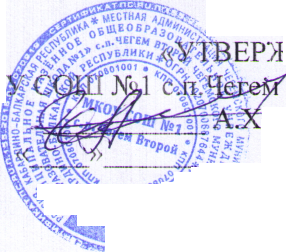 №Наименование блюдаКалор.Выход г/штСосиски отварные262,4080Капуста тушеная122,10150Какао с молоком106,70200Хлеб пшеничный70,5030Хлеб ржаной33,6016Пряник 77,2930Итого:672,59506